THE SOCIAL AUDIT OF COOPERATIVESTHE SOCIAL AUDITSocial Audit is the process whereby a cooperative can account for its social performance, report on and improve that performance.  It assesses the social impact and ethical performance of the cooperative in relation to its vision, mission, goals, and Code of Social Responsibility.It is also process to assess the cooperative’s contribution for the upliftment of the status not only to its members’ economic needs but also social needs and the community where it operates. The cooperative’s actual performance and accomplishment arecomparedits vision, goals, and social responsibility as it relates to the impact not only to the community but to its regular members as the immediate beneficiary of the decisions and actions it promulgated, passed and implemented. Social Audit will serve as control mechanism to account for its social performance and evaluate its impact in the community taking into account the community development fund which shall be used for projects or activities that will benefit the community where the cooperative operates.Social Audit validates the support of the cooperative to the 7th cooperative principles, i.e. the “Concern for Community” and determines whether the cooperative work for the community’s sustainable development through policies approved by their members.The audit focuses not only to the economic side of the cooperative but also the social aspect of the organization and appraises the cooperative performance as value-based organization usually participative, user and community oriented and non-profit but service organization and how its social responsibility for its members and the community as a whole was fulfilled.THE SOCIAL AUDIT TOOLThe social audit tool is an instrument to identify, measure, assess and to report on their social performance.  This will provide the user a framework on how to collect data and what data is to be collected.Similar to financial and management audit, the Social Audit has a one year cycle.  The audit steps are also comparable to activities carried out for financial audit.  Consideration of the various aspects of Social Audit is relevant.  Verification of records and documents is crucial to get vital information.The tool will also present the score of the cooperative’s social performance, whether outstanding, very good, good,  fair or poor.  The score/rating should not be taken as the end of it.  Any result thereof, shall be the major consideration for improved social performance, which is actually the first and foremost goal of Social Audit.THE COMPONENTS OF THE SOCIAL AUDIT TOOLSocial Audit for cooperative shall look into the following components with their corresponding points:OrganizationThis is a measurement of  cooperative's fulfilment of its  vision, mission and goals, feedback mechanisms, code of good governance and ethical standards.  Membership  Measurement on how the cooperative responded to the need of members, observed governance practices,  considered provision for benefits of members,  and involved members in the affairs of the cooperative.Staff/Employees Assessment of the cooperative's fulfilment of the needs and welfare of the employees in terms of safety workplace and sanitation, including the provision for compensation and benefits.Cooperation among Cooperatives Measurement of the cooperative's affiliation/s and linkages to federations/unions and other cooperatives. Community and Nation Determines the involvement of the cooperative  and its contributions to the community and nation, in general. Network Alliance and Linkages Assessment on  how the cooperative relates to other organization and  its collaborative programs. 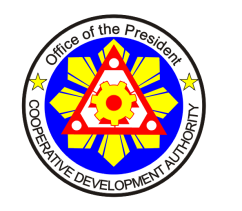 SOCIAL AUDIT OF COOPERATIVESAS OF DECEMBER 31, 20_12__General Information:Name of Cooperative as of the latest amendment:MACTAN ISLAND MULTI-PURPOSE COOPERATIVEPresent Address of Cooperative: 2nd floor Booc-Virtudazo Bldg.,F. Martir St.,Poblacion,Lapu-Lapu CityType of Cooperative: MULTI-PURPOSERe-registration Number:9520-07000357Vision / Mission & GoalsORGANIZATION (15 points)MEMBERSHIP (35 points)STAFF/EMPLOYEES (10 points)COOPERATION AMONG COOPERATIVES (10 POINTS)COMMUNITY AND NATION (25 POINTS)NETWORK, ALLIANCES AND LINKAGES (5 POINTS)QUANTITATIVE RATINGSUMMARY OF POINTSAREAS OF CONSIDERATIONMAXIMUM POINTSRATING/ COMPUTATION/INSTRUCTIONPOINTSA. Vision, Mission and Goals (4)Cooperative  Vision, Mission and Goals (VMG)      1.1      Indicate the VISION  Statement:           Total human development through honest, transparent and thriving  people-oriented cooperative business venture.1.2     Indicate the MISSION  Statement:     1.2.1 INSTILL cooperativism as a way of life, adhering to coop principles and practices                    1.2.3 PRACTICE and be a living example of   good      governance     1.2.4 EDUCATE  the members, officers and personnel on ethical   standards     1.2.5 LEAD towards a jointly-owned and democratically-controlled  enterprise     1.2.6 UPLIFT the socio-economic condition of the members, their  families  and the community in need1.3       Indicate the GOALS:    1.3.1  To enhance products and services at par with the best in the  Industry    1.3.2   To serve members and community with fairness, sincerity and  respect    1.3.3   To initiate innovative approaches for effective and efficient  management    1.3.4   To implement a fair and just systems and procedures    1.3.5   To be responsive to family members and the community in needApproval of the VMG by the General Assembly, specify date: April 4, 2010.4Indicate the Cooperative’s VMG;Check if social responsibility of the cooperative is clearly defined;Give rating:AREAS OF CONSIDERATIONMAXIMUM POINTSRATING/ COMPUTATION/INSTRUCTIONPOINTSB.  Code of Governance and Ethical Standards3Give one (1) point for every yes answer.C.   Feedback mechanism  1.    With approved policy on feedback mechanismYES  (x )NO   (   ) Presence of Mechanisms to gather feedbacks:1 4If the answer is YES,      1 Give 1 point for every positive answer.D.        Feedbacks acted upon.2Get the number of feedbacks received and acted upon;Divide the number of feedbacks acted upon over the number of feedbacks received and multiply by 100 to get the percentage;Feedbacks acted upon           -------------------------------- x 100Feedbacks receivedAREAS OF CONSIDERATIONMAXIMUM POINTSRATING/ COMPUTATION/INSTRUCTIONPOINTSA       Asset Building (12 points)Economic Participation of members (2)Number of members who patronize the services of the cooperativeFor Single Purpose:For Multi-Purpose:22For single purpose: No. of members who patronized the service of the cooperative------------------------------------------- x 100total number of members(regular + associates, whether MIGS or not)For multi-purpose: Get the total number of members who patronize for every service of the cooperative Get the average by adding all the number of members per service and divide by the total number of services of the cooperativeAverage No. of members who patronizedthe service of the cooperative------------------------------------------------- x 100total number of membersOwnership Participation through Capital Build Up (6)2.1 Increase in the number of  Existing members with additional share capital1.5Get the Increase:No. of members of with additional share, current -  No. of members with additional share, previousIncreasing – 1.5 pointsStatus quo – 1 pointDeclining – 0 point/2.2.Increase in the amount of share capital1.51.        Get the point/s:Increasing – 1.5 pointsStatus quo – 1 pointDeclining – 0 pointIncrease in number of Existing members with increased deposits1.5Get the Increase:No. of members with increased deposits, current year - No. of members with increased deposits, previous yearIncreasing – 1.5 pointsStatus quo – 1 pointDeclining – 0 pointIncrease in the amount of deposits1.5Get the point/s:Increasing – 1.5 pointsStatus quo – 1 pointDeclining – 0 pointMembers Economic Growth (4)3.1      Upliftment of the lives of the members:4Survey at least 5% - 10%  of Members in Good Standing but in no case it should be less than 30 individual respondents identified through random sampling.  If members are less than 30, conduct survey to all members.Tabulate  and analyze data;Give points:Members governance (10 points)Information facilities, please check: 21.  Count and give points:Members participation, please indicate the number and percentage 1Get the result per item using the following denominator:Get the average.Get the ratingMembers Feedback Members’ perception in airing their ideas, feedbacks, and opinionMembers’ satisfaction on the action made on their feedbacks1.51.5Survey at least 5% - 10%  of Members in Good Standing but in no case it should be less than 30 individual respondents identified through random sampling.  If members are less than 30, conduct survey to all members.Tabulate and analyzeGet the rating:Survey at least 5% - 10%  of Members in Good Standing but in no case it should be less than 30 individual respondents identified through random sampling.   If members are less than 30, conduct survey to all members. Tabulate and analyze. Get the rating:3.3.  Members’ Satisfaction on services2Survey at least 5% - 10%  of Members in Good Standing but in no case it should be less than 30 individual respondents identified through random sampling.  If members are less than 30, conduct survey to all members.Tabulate and analyzeGet the rating:Members’ Benefits (3)Presence and percentage of members benefitting from the members’ social benefit program/s3Determine the activities/ programs and indicate if yes or no.With available members’ social benefit programs, give 1 point.3.      On the percentage of members benefitting from program/s:Members’ Education (10 points)1.Provision of  education to members (5)Presence of continuing education program that contribute to human development of members(values, principles, ethics, practices, citizenship, livelihood/skills training)YES  (x  )NO  (   )12. Implementation of education program (4)12*1If YES, full points.For the number of trainings conducted:*Get the training conducted/attended by the cooperative, target and actual number of training;Compute and get the rating:For the number of members attended the training:*Get the sum of the average members attended per training indicated above. Denominator of each indicator is the number of members per target/ planFor Large  cooperative:For Medium Cooperatives:For Small & Micro Cooperatives:Leadership Development Program (5)Presence of leadership program for cooperative officers YES   ( x  )NO    (   )Implementation of program for cooperative officers12If the answer is YES, give 1 point.Identify the programs for leadership development;Count and give rating;3 – above programs     -  21 – 2 programs            -   1Mandatory Trainings for cooperative officers  Conducted/ Attended2Identify the mandatory trainings attended/conducted;2.   Count and give rating;3 – above programs     -  21 – 2 programs            -   1AREAS OF CONSIDERATIONMAXIMUM POINTSRATING/ COMPUTATIONPOINTSCompensation and Benefits (4) pointsCompensation (2)Standard Salary prevailing within the locality, specify: _minimum wage  Other labor standards (i.e. PAGIBIG, SSS, Retirement, Philhealth)22The coop follow the standardized Salary Scale , give full points.The cooperative is compliant to other labor standards as provided, give 1 point.Benefits (2)Monetary benefits for staff/employees, specify:(e.g. Leave credit (convertible to cash), performance bonus, nth month pay, etc)____VL & SL__________13th month payNon-monetary benefits for staff/employees, specify:(e.g. HMO, rice subsidy, uniform, etc)UniformsPhilhealthInsuranceRetirement___________________________11The cooperative provide monetary incentives/benefits to employees/staff, give full points, 1.The cooperative provide non-monetary incentives/ benefits to employees/staff, give full points, 1.Employees Support Program (3)Presence of the following support program:3Get the number of support programs and give rating;AREAS OF CONSIDERATIONMAXIMUM POINTSRATING/ COMPUTATIONPOINTSMembership and affiliation (4 points)Affiliation and participationFederation : Philippine Central Fund Federation; VICTO, CLIMBSUnion: ____________________________________Support Services (projects/activities) to federation or union other than the patronage  of their core business:Financial, specify: ____Trainings & Insurance, InvestmentNon-financial, specify: _______________111If affiliated to a federation or union, give full points.With financial support service/s -  1With non-financial support service/s - 1CETF due to federation / union (2)2Cooperative Alliance/linkage/network (4 points)Inter-cooperative Partnership0.5*1**Business Partnership *Non-Business Partnership **AREAS OF CONSIDERATIONMAXIMUM POINTSRATING/ COMPUTATIONPOINTSContribution to national and community development programs (15 points)Presence of approved Projects/programs:Programs implemented:11Identify the approved program/s as part of its contribution to the national and community development programsCount the programs and give rating:Responsiveness to Gender, Elderly, Youth and Person with Special Needs (PWSN)1.   Plans and programs1.1. Presence of approved policy YES    ( x  )NO     (   ) Specify policy:    Financial Policy    Membership Policy    Lending Policy1.2. Program implemented, specify:___Savings Mobilization___________Lending/ Financial____________________________________________________________________7If the answer is YES, full pointsGive 1 point for the program implemented for every social sectorCommunity Outreach1.   Number of members over working population in the area of operation1.  Get the quotient.Total No. of membersWorking populationNote: working population (issued by NEDA)2.  Get the rating:AREAS OF CONSIDERATIONMAXIMUM POINTSRATING/ COMPUTATIONPOINTSA. Collaborative programs/projects (3)1.  Organizations/institutions with existing programs/ projects, please check2.   Implementation of programs/projects in relation to the above collaboration, specify1.51.5Presence of collaborative programs/projects in any of the given possible partners, give full points.2 - above programs/projects       1.5At least 1 program/project            1No program/project                       0B.   Accreditation/ Recognition1.   Accreditation with local planning bodies2Cooperative is accredited in any local planning bodies, give full pointsTOTAL SCORES/POINTS86For  MEDIUM & LARGE COOPERATIVESFor  MEDIUM & LARGE COOPERATIVESFor MICRO &  SMALL COOPERATIVESFor MICRO &  SMALL COOPERATIVES90 - 100 points :     Outstanding75 - above points :     Outstanding80  -  below 90 points  :      Very Satisfactory   65–below 75 points  :      Very Satisfactory   70 –below 80 points  :      Satisfactory   50–below 65 points  :         Satisfactory60 – below 70 points  :      Fair35–below 50 points  :      Fairbelow 60 points  :      Poorbelow 35 points  :      PoorAREAS OF CONSIDERATIONMAXIMUM POINTSCOOPERATIVE’S POINTSORGANIZATION15 POINTS14MEMBERSHIP35 POINTS34STAFF/EMPLOYEES10 POINTS9COOPERATION AMONG COOPERATIVES10 POINTS6COMMUNITY AND NATION25 POINTS18NETWORK ALLIANCES AND LINKAGES5 POINTS5TOTAL POINTS10086